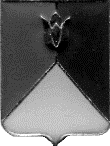 РОССИЙСКАЯ ФЕДЕРАЦИЯАДМИНИСТРАЦИЯ КУНАШАКСКОГО МУНИЦИПАЛЬНОГО РАЙОНА ЧЕЛЯБИНСКОЙ ОБЛАСТИП О С Т А Н О В Л Е Н И Е«14» февраля 2017г.   № 270Во исполнение распоряжения министерства культуры Российской Федерации от 27.07.2016 №р-948 и приказа министерства культуры Челябинской области от 05.10.2016 №486ПОСТАНОВЛЯЮ:Утвердить прилагаемые методические рекомендации по развитию сети организаций культуры и обеспеченности населения услугами организаций культуры Кунашакского муниципального района (далее-методические рекомендации). Руководителю Управления культуры, спорта, молодежной политики и информации администрации Кунашакского муниципального района (Юсупова О.Р.) руководствоваться в работе методическими рекомендациями, утвержденными настоящим постановлением.Начальнику отдела аналитики и информационных технологий (Ватутин В.Р.) опубликовать настоящее постановление в средствах массовой информации и на официальном сайте Кунашакского муниципального района в сети «Интернет».Организацию исполнения настоящего постановления возложить на заместителя главы муниципального района по социальным вопросам Янтурину Г.Г.Глава района                                                                                           С.Н. Аминов          УТВЕРЖДЕНЫПостановлением Главы района          от 14.02.2017 г. № 270Методические рекомендации по развитию сети организаций культуры и обеспеченности населения услугами организаций культуры Кунашакского муниципального районаВведениеВ соответствии с пунктом 2 статьи 44 Конституции Российской Федерации о праве граждан на участие в культурной жизни и пользование учреждениями культуры, на доступ к культурным ценностям,                                       а также со статьями 1, 12, 30, 37, 39, 40 Закона Российской Федерации                     от 9 октября 1992 года № 3612-1 «Основы законодательства Российской Федерации о культуре», определяющих права граждан на доступ к культурным ценностям, права и обязанности субъектов культурной деятельности,                  исходя из принципов, определенных в «Основах государственной культурной политики», утвержденных Указом Президента Российской Федерации                  от 24 декабря 2014 г. № 808, в Челябинской области необходимо обеспечить:территориальное и социальное равенство граждан в реализации их права на доступ к культурным ценностям, участие в культурной жизни и пользование организациями культуры;развитие инфраструктуры культурной деятельности;создание благоприятной культурной среды в малых городах и сельских поселениях, включая создание клубной сети киновидеопоказа;создание библиотечной сети, соответствующей Модельному стандарту деятельности общедоступной библиотеки (утвержден Министерством культуры Российской Федерации 31 октября 2014 г.);создание развитой сети театральных, концертных, выставочных залов;использование цифровых коммуникационных технологий для обеспечения доступа граждан к культурным ценностям независимо от места проживания.В целях обеспечения доступности услуг организаций культуры необходимо руководствоваться настоящими методическими рекомендациями, что позволит преодолеть диспропорции обеспеченности и создать условия для развития сети организаций культуры Кунашакского муниципального района (далее-муниципальный район).Общие положения1. Методические рекомендации по развитию сети организаций культуры и обеспеченности населения услугами организаций культуры разработаны в целях обеспечения доступности организаций культуры муниципального района, путем оптимального размещения сети организаций культуры муниципального района с учетом норм минимально необходимых видов организаций культуры и нормативов обеспеченности населения организациями культуры, где «норма» – это минимально допустимое количество сетевых единиц, а «норматив» – это составляющие нормы, указывающие на объем сети (в единицах), и минимальное значение количества населения, для которого установлены данные нормы, а также время, затраченное на доступ к организациям культуры.Под «сетевой единицей» следует понимать организацию культуры независимо от формы собственности, оказывающую услуги в пределах одного здания (помещения), а также ее филиалы либо отделы, оказывающие услуги            в отдельно стоящих зданиях, в том числе иных населенных пунктов,                      либо в помещениях учреждений культуры иных функциональных видов.2. Условия оптимального размещения видов организаций культуры муниципального района устанавливаются органом исполнительной власти муниципального района, исходя из закрепленных за ним полномочий,                        и органов местного самоуправления в сфере культуры в пределах собственных средств с учетом рекомендуемой нормативной потребности.3. Расчет нормативной потребности муниципального района в объектах культуры должен предусматривать:- вид объекта исходя из его функционального значения, специализации, профиля;- нормативное значение (количество) сетевых единиц различных функциональных видов организаций культуры, обеспечивающих комплекс услуг в соответствии с полномочиями в сфере культуры органов государственной власти и органов местного самоуправления;- нормативное значение (количество) населения, для которого должны быть обеспечены услуги организаций культуры;- показатель территориальной доступности (время в пути до объекта).При расчете нормативной потребности в строительстве объектов культуры необходимо учитывать их мощность (количество мест на 1 000 человек). Рекомендуются показатели мощности (количество мест в зале)                        в театрах, концертных залах и учреждениях культуры клубного типа из расчета количества мест на 1 000 жителей в соответствии с Приложением,           которое является неотъемлемой частью данных методических рекомендаций.4. Условия оптимального размещения объектов культуры должны учитывать:- существующую обеспеченность населения объектами культуры;- функциональное многообразие организаций культуры;- специфику территории, в том числе: культурно-исторические особенности; численность, плотность и демографический состав населения, природно-климатические условия, транспортную инфраструктуру и социально-экономические особенности развития муниципального района;- прогноз изменения демографического состава населения и бюджетной обеспеченности Челябинской области и муниципального района;- критерии доступности услуг организаций культуры для населения.Критерии доступности услуг организаций культуры:- возможность выбора организаций культуры;- развитие выездных, электронных, дистанционных и иных форм предоставления услуг;- возможность получения гражданами услуг организаций культуры исходя из уровня их доходов и с учетом установленных льгот;- сохранение бесплатности для населения основных услуг общедоступных библиотек и занятий любительским искусством; - полноту, актуальность и достоверность информации о порядке предоставления услуг организациями культуры;- наличие организаций культуры для детей и молодёжи;- наличие в организациях культуры условий предоставления услуг людям с ограниченными возможностями жизнедеятельности.5. Оптимальное территориальное размещение сетевых единиц организаций культуры может быть достигнуто путем их укрупнения (присоединения) за счет организаций, загруженных менее чем на 50 процентов (за исключением учреждений, расположенных в сельской местности),                       а также за счет создания организаций, предоставляющих комплексные услуги,        в том числе на условиях государственно-частного партнерства.6. Размещение объектов культуры, в соответствии с Градостроительным кодексом Российской Федерации, должно предусматриваться при разработке нормативов градостроительного проектирования, схем территориального планирования, генеральных планов сельских поселений, проектов планировки общественных центров.Региональные нормативы градостроительного проектирования устанавливают совокупность расчетных показателей минимально допустимого уровня обеспеченности объектами регионального и местного значения,               а также расчетных показателей максимально допустимого уровня территориальной доступности социальных объектов для населения Челябинской области и муниципального образования Челябинской области.В целях обеспечения доступности нормативы градостроительного проектирования должны предусматривать размещение отдельно стоящих, встроенных или пристроенных объектов культуры в составе жилых зон и отдельно-стоящих объектов культуры в составе общественно-деловых и рекреационных зон.7. Физическая доступность услуг государственных и муниципальных организаций культуры обеспечивается за счет шаговой и транспортной доступности, а также путем информационно-коммуникационных технологий доступа к электронным ресурсам (виртуальным экскурсиям, спектаклям, концертам) и путем организации гастролей.Порядок обеспечения условий доступности организаций культуры для инвалидов устанавливается в соответствии с законодательством Российской Федерации о социальной защите инвалидов.II. Нормы и нормативы размещения библиотек1. В соответствии с законодательством Российской Федерации в основе государственной политики в области библиотечного дела лежит принцип создания условий для всеобщей доступности информации и культурных ценностей, собираемых и предоставляемых в пользование библиотеками.Государство ответственно перед гражданами за обеспечение условий            для общедоступности культурной деятельности, культурных ценностей и благ, а также сохранение бесплатности для населения основных услуг общедоступных библиотек.Органы государственной власти Челябинской области и органы местного самоуправления Челябинской области обеспечивают:финансирование комплектования и обеспечения сохранности фондов соответственно государственных и муниципальных библиотек;реализацию прав граждан на библиотечное обслуживание;условия доступности для инвалидов областных библиотек и муниципальных библиотек Челябинской области.Органы местного самоуправления Челябинской области не вправе принимать решения и осуществлять действия, которые влекут ухудшение материально-технического обеспечения действующих библиотек, находящихся на бюджетном финансировании, их перевод в помещения, не соответствующие требованиям охраны труда, хранения библиотечных фондов и библиотечного обслуживания.Рекомендуемые нормы и нормативы размещения библиотек указаны в таблице 1.Таблица 1Рекомендуемые нормы и нормативы размещения библиотек должны уточняться с учетом местной специфики населенных пунктов муниципального районга, в соответствии с перечнем факторов влияния, таких как:• сложность рельефа местности, отнесение территории к горным районам, где затруднено общение между частями поселения и требуются дополнительные усилия и затраты для поддержания библиотечной работы             на оптимальном уровне;• большая протяженность района обслуживания, связанная обычно                либо с наличием в составе поселения мелких населенных пунктов,                      что не позволяет набрать оптимальную норму числа жителей для создания компактного по территории поселения, либо территориальной удаленностью части их от центра поселения в местах слабой заселенности. Этот фактор влияет на норму книгообеспеченности, требует дополнительных затрат труда на организацию библиотечного обслуживания удаленных населенных пунктов; • многонациональный состав обслуживаемого населения. Наличие этого фактора требует повышения книгообеспеченности и уменьшения нагрузки.2. Нормы размещения общедоступных муниципальных библиотек осуществляются в рамках полномочий органов местного самоуправления Челябинской области по организации библиотечного обслуживания населения, комплектованию и обеспечению сохранности библиотечных фондов. 3. Нормы размещения межпоселенческих (районных) библиотек.В соответствии с полномочиями муниципального района для библиотечного обслуживания населения создается межпоселенческая библиотека с филиалами в сельских поселениях, если иное (самостоятельная библиотека в сельском поселении) не установлено законом Челябинской области и уставом муниципального района и сельского поселения                       в соответствии с частью 3 статьи 15 Федерального закона от 06.10.2003 г. № 131-ФЗ «Об общих принципах организации местного самоуправления в Российской Федерации».Межпоселенческая библиотека – центральная библиотека муниципального района, которой органами местного самоуправления присвоен статус межпоселенческой.Межпоселенческая библиотека выполняет функции координационного и методического центра для библиотек, созданных на территории муниципального района по организации библиотечного обслуживания населения, в том числе проживающего в населенных пунктах, не имеющих стационарных библиотек; по формированию универсального фонда документов; по ведению сводного электронного каталога, сбора и обработки библиотечной статистики. Ввиду вышеизложенных функций, связанных                   не только с обслуживанием населения, но и с исполнением специализированных библиотечных операций в интересах всех библиотек муниципального района, а также в соответствии с установленными полномочиями муниципального района, межпоселенческая библиотека создается независимо от количества населения, проживающего                                   в муниципальном районе.Детская библиотека на уровне муниципального района создается в целях качества обслуживания детей, формирования специализированного фонда и методического обеспечения библиотек, обслуживающих детей.На базе межпоселенческой библиотеки может быть сформирована централизованная библиотечная система, объединяющая библиотеки сельских поселений.4. Нормы размещения библиотек в сельских поселениях.Общим требованием к организации размещения библиотек в сельских поселениях является обязательное обеспечение возможности получения информационно-библиотечных услуг во всех населенных пунктах,                                в том числе посредством пунктов книговыдачи, мобильной библиотеки (библиобусов).Организационная структура библиотечного обслуживания сельских населенных пунктов должна предусматривать в административном центре сельского поселения общедоступную библиотеку с детским отделением,                либо, при условии передачи полномочий по библиотечному обслуживанию                на уровень муниципального района, филиал межпоселенческой библиотеки                с детским отделением. Расчет обеспеченности в сельском поселении осуществляется по каждому поселению исходя из расчета 1 библиотека в административном центре                      и 1 библиотека на 1 тыс. человек, проживающих в сельском поселении. Если в сельском поселении проживает более 5 тыс. человек, то к расчету принимается 1 сетевая единица на 3 тысячи человек. Центральная библиотека сельского поселения (либо межпоселенческая библиотека) организует работу филиала на базе специализированного помещения или пункта книговыдачи на базе приспособленного помещения,                в котором могут проводиться мероприятия по популяризации книги и чтения.Филиалы, или структурные подразделения центральной библиотеки, могут размещаться как в отдельно стоящих зданиях, так и во встроенных помещениях, либо в помещениях иных учреждений культуры, находящихся             на территории жилого района, принимаются к расчету в качестве сетевых единиц. Органы местного самоуправления сельских поселений имеют право дополнительно использовать собственные материальные ресурсы и финансовые средства для организации библиотечного обслуживания в порядке, предусмотренном решением представительного органа муниципального образования (в соответствии с Федеральным законом от 25.12.2008 г.                          № 281-ФЗ «О внесении изменений в отдельные законодательные акты Российской Федерации»).Решение о реорганизации или ликвидации муниципальной библиотеки, расположенной в сельском поселении, может быть принято только с учетом результатов опроса жителей данного сельского поселения. В целях сохранения уникальной библиотечной системы муниципального района не рекомендуются к ликвидации именные библиотеки, Павленковские, модельные библиотеки, а также библиотеки семейного чтения.5. Условия доступности для инвалидов библиотек и библиотечного обслуживания обеспечиваются в соответствии с законодательством Российской Федерации о социальной защите инвалидов. Слепые, слабовидящие имеют право на библиотечное обслуживание и получение экземпляров документов в специальных доступных форматах на различных носителях информации в специальных государственных библиотеках и других общедоступных библиотеках. В целях обеспечения доступности услуг библиотечных услуг для инвалидов по зрению следует предусматривать зоны обслуживания в учреждениях и на предприятиях, где учатся и работают инвалиды по зрению, лечебных и реабилитационных учреждениях.6. Пользователям библиотек независимо от места проживания должен быть обеспечен доступ к культурным ценностям на основе цифровых коммуникационных технологий, для чего рекомендуется на базе универсальной и детской библиотеки субъекта Российской Федерации, центральных библиотек городского округа, городского поселения, муниципального района и сельского поселения организовать точку доступа к полнотекстовым информационным ресурсам.Для организации точки доступа к полнотекстовым информационным ресурсам в библиотеке оборудуется место с выходом в сеть Интернет и предоставлением доступа к оцифрованным полнотекстовым информационным ресурсам, доступ к которым может осуществляться на основании лицензионных соглашений (или договоров).К полнотекстовым информационным ресурсам, доступ к которым библиотека получает бесплатно, относятся:- фонды Национальной электронная библиотека, которая объединяет фонды публичных библиотек России федерального, регионального, муниципального уровня, библиотек научных и образовательных учреждений,           а также правообладателей. Национальная электронная библиотека включает: каталог всех хранящихся в фондах российских библиотек изданий; Централизованный, ежедневно пополняемый архив оцифрованных изданий,    как открытого доступа, так и ограниченных авторским правом;- фонды Президентской библиотеки.III. Нормы и нормативы размещения музеев1. Нормы и нормативы размещения музеев устанавливаются в зависимости от наличия предметов и коллекций, которые отнесены (или могут быть отнесены) к государственной или негосударственной части Музейного фонда Российской Федерации в целях хранения, сохранности и популяризации культурного наследия.Рекомендуемые нормы и нормативы оптимального размещения музеев установлены в таблице 2.Таблица 22. За сетевую единицу принимаются музеи, являющиеся юридическими лицами, а также музеи-филиалы без образования юридического лица и территориально обособленные экспозиционные отделы музеев независимо               от формы собственности (ведомственные, частные) при условии, если их фонды вошли в государственную или негосударственную часть музейного Фонда Российской Федерации.К расчету сетевых единиц принимаются музеи, являющиеся юридическими лицами, а также музеи-филиалы без образования юридического лица и территориально обособленные экспозиционные отделы музеев независимо от формы собственности.Экспозиционные отделы, расположенные на общих участках с головным музеем (например, в пределах одного музеефицированного кремля, монастыря, усадьбы), рассматриваются как необособленные и не считаются отдельной сетевой единицей, кроме случаев, когда они принадлежат различным дирекциям.Объектом деятельности краеведческого музея является документация и презентация исторического, природного и культурного развития определённого населённого пункта или географического региона. Основными фондами такого музея являются связанные с историей региона экспонаты, в числе которых могут быть, например, археологические находки; произведения искусства или ремесла; документы и изобразительные материалы, фиксирующие исторические события местности; предметы быта; мемориальные предметы, связанные со знаменитыми земляками; материалы, отражающие экономическое и техническое развитие региона.Художественный музей – это исследовательское и научно-просветительское учреждение искусствоведческого профиля, осуществляющее комплектование, экспонирование, хранение, изучение, реставрацию и популяризацию произведений изобразительного и декоративно-прикладного искусства.Тематические музеи могут быть любой профильной группы: политехнический, мемориальный, военно-исторический, историко-бытовой, археологический, этнографический, литературный, музыкальный, музей науки, техники, кино, архитектуры, боевой (трудовой) славы. 3. Порядок создания, реорганизация и ликвидация государственных музеев, находящихся в ведении субъектов Российской Федерации, определяется высшим исполнительным органом государственной власти субъекта Российской Федерации.Решения об управлении музейными предметами и музейными коллекциями, находящимися в государственной собственности субъектов Российской Федерации, принимаются органами исполнительной власти субъектов Российской Федерации, на которые возложено государственное регулирование в области культуры.4. Органы местного самоуправления имеют право на создание музеев.В муниципальном образовании музеи создаются при наличии музейных предметов и коллекций, зарегистрированных в порядке, установленном законодательством Российской Федерации независимо от количества населения.В муниципальных образованиях, в целях оптимизации затрат на содержание административно-управленческого аппарата и персонала научных работников, могут быть созданы филиалы, или структурные подразделения государственных музеев, оказывающие услуги в отдельно стоящих зданиях либо в помещениях учреждений культуры иных функциональных видов, либо в помещениях иных населенных пунктов, которые должны учитываться в качестве сетевой единицы муниципального образования, так как они обслуживают местное население.В муниципальном районе может быть организовано несколько музеев в зависимости от состава и объема фондов. Районные музеи могут иметь филиалы или структурные подразделения в населенных пунктах сельских поселений. Филиалы районного музея в сельских поселениях принимаются к расчету в качестве сетевой единицы.5. Органы местного самоуправления сельских поселений имеют право дополнительно использовать собственные материальные ресурсы и финансовые средства для создания музеев в порядке, предусмотренном решением представительного органа муниципального образования. При условии наличия музейного фонда и достаточности местного бюджета по решению органа местного самоуправления может быть создан краеведческий музей, а также тематические музеи, посвященные памятным историческим событиям, мемориальные музеи, технические музеи, музеи народной культуры. Художественные коллекции могут входить в состав краеведческого музея или на их основе может быть создан художественный музей (галерея). Самостоятельные художественные музеи муниципальных образований должны приниматься к учету как сетевая единица тематического музея.6. Определение предельно допустимых антропогенных нагрузок на объекты культурного наследия, в которых размещены музеи, осуществляется на основе разработанных Министерством культуры Российской Федерации Методических рекомендаций по разработке нормативов посещаемости музеев-заповедников в зависимости от их возможностей по приему посетителей, направленных на повышение эффективности работы по обеспечению сохранения и презентации культурного и природного наследия.VII. Нормы и нормативы размещения учреждений культуры клубного типа1. В соответствии с полномочиями по организации и поддержке учреждений культуры и искусства и на основании полномочий органов местного самоуправления по созданию условий для организации досуга и обеспечения жителей услугами организаций культуры, и по созданию условий для развития народного художественного творчества создаются учреждения клубного типа, которые действуют на основании Примерного положения о государственном и муниципальном учреждении культуры клубного типа (далее именуется - Положение), утвержденного решением Коллегии Министерства культуры Российской Федерации от 29.05.2002 г. № 10 «О некоторых мерах по стимулированию деятельности муниципальных учреждений культуры» с изменениями, внесенными в Положение письмом Министра культуры Российской Федерации от 22 сентября 2009 г. № 43-01-39/01.Рекомендуемые нормы и нормативы оптимального размещения учреждений культуры клубного типа установлены в таблице 3.Таблица 32. Под учреждением клубного типа понимается организация, основной деятельностью которой является создание условий для занятий любительским художественным творчеством, предоставление населению услуг социально-культурного, просветительского и досугового характера.  За сетевую единицу принимаются учреждения культуры клубного типа всех форм собственности.3. Минимальный перечень подвидов учреждений культуры клубного типа составляют: - областной Дом (Центр) народного творчества, который обеспечивает координацию деятельности учреждений культуры клубного типа, действующих на территории муниципального района, по развитию и сохранению народной культуры. Дом (Центр) народного творчества может иметь филиалы в муниципальных образованиях, являющихся центром бытования особых видов народной культуры;- областные, муниципальные научно-методические центры, национально-культурные центры, дома дружбы, дома ремесел, дома фольклора, Дома (Центры) культурыКоличество таких учреждений определяется в соответствии с нормативно-правовыми актами Челябинской области исходя из культурного разнообразия территории и уровня бюджетной обеспеченности.4. Нормы и нормативы размещения учреждений клубного типа на уровне муниципального района, в целях обеспечения межпоселенческих функций по обеспечению досуга населения и создания условий для развития народного художественного творчества, предусматривают создание районного Дома культуры, обеспечивающего методическое руководство и творческую координацию развития самодеятельного искусства и народного творчества на территории муниципального района.Нормы и нормативы размещения учреждений клубного типа в сельских поселениях предусматривают наличие 1 Дома культуры в административном центре сельского поселения, а также его филиалов (Домов культуры/клубов), которые создаются в населенных пунктах сельского населения согласно нормативу (таблица 3) в порядке, предусмотренном решением представительного органа муниципального образования.Органы местного самоуправления сельских поселений имеют право дополнительно использовать собственные материальные ресурсы и финансовые средства для создания Домов культуры (клубов) в порядке, предусмотренном решением представительного органа муниципального образования.5. Центры культурного развития создаются на основании распоряжения Правительства Российской Федерации от 26.12.2014 г. № 2716-р                       «Об утверждении Программы создания центров культурного развития в малых городах и сельской местности Российской Федерации" и согласно Плану мероприятий «дорожной карты» «Изменения в отраслях социальной сферы, направленные на повышение эффективности сферы культуры» (далее именуется – «дорожная карта»), утвержденному распоряжением Правительства Российской Федерации от 28.12.2012 г. № 2606-р, являются одним из показателей проведения структурных реформ в сфере культуры                         (раздел II «дорожной карты») в целях выравнивания диспропорций по качеству предоставления и разнообразия услуг в сфере культуры для населения в малых городах и сельской местности обеспечения максимальной вовлеченности населения в культурно-творческую деятельность; создания новых возможностей для творческой самореализации и культурного развития населения; создания условий для межнационального культурного обмена; повышения качества жизни населения. Данный вид учреждения культуры предусмотрен Общероссийским классификатором видов экономической деятельности, по разделу «Деятельность в области культуры, спорта, организации досуга и развлечений» по коду 90.04.2 «деятельность многоцелевых центров и подобных заведений с преобладанием культурного обслуживания». Рекомендуется создание центра культурного развития на уровне муниципального района.6. С учетом плотности населения, функциональных задач и технической оснащенности учреждения культуры клубного типа, в пределах одного муниципального образования, могут различаться по мощностным характеристикам.При наличии потребности в Домах культуры выше рекомендуемого норматива, количество таких учреждений и условия их создания утверждаются в нормативах градостроительного проектирования субъекта Российской Федерации за счет собственных средств.7. Нормы размещения передвижных многофункциональных культурных центров.Передвижной многофункциональный культурный центр является организацией культуры клубного типа, созданной для предоставления нестационарных культурно-досуговых, библиотечных, информационных, выставочных услуг, а также для проведения массовых мероприятий патриотической, образовательной и досуговой направленности. Комплекс представляет собой передвижную многофункциональную, высокотехнологичную площадку для обслуживания населения и проведения массовых мероприятий на открытой местности.Для муниципального района, устанавливается норма – 1 транспортная единица для обслуживания сельских населенных пунктов, входящих в состав муниципального района, не имеющих стационарных учреждений культуры.В соответствии с законами субъектов Российской Федерации на территориях с низкой плотностью сельского населения, а также в отдаленных и труднодоступных местностях количество специализированных транспортных средств может быть увеличено, в том числе могут быть предусмотрены транспортные средства со специфической функциональной направленностью (библиомобили, киномобили, автоклубы).X. Нормы и нормативы размещения кинотеатров и кинозалов1. В целях обеспечения доступности для населения киноискусства, на основании полномочий по созданию условий для организации досуга населения, органы местного самоуправления организуют (создают условия) для организации кинозалов.Рекомендуемые нормы и нормативы оптимального размещения кинотеатров и кинозалов установлены в таблице 4.Таблица 42. За сетевую единицу принимаются площадки кинопоказа всех форм собственности, а именно кинотеатры и кинозалы, расположенные в специализированном кинотеатре. При наличии в кинотеатре нескольких кинозалов, к учету принимается каждый кинозал как сетевая единица. Также к расчету принимаются кинозалы, расположенные в учреждении культуры, либо в коммерческой организации.3. Нормы и нормативы обеспеченности услугами кинопоказа предусматривают не менее 1 кинозала на 15 тыс. человек в городском округе.4. Для населенных пунктов, в которых отсутствуют стационарные кинозалы органы местного самоуправления организуют кинопоказ на базе передвижных многофункциональных культурных центров.Об утверждении методических рекомендаций по развитию сети организаций культуры и обеспеченности населения услугами организаций культуры Кунашакского муниципального районаАдминистративно-территориальные уровни обеспечения услугНаименование организации, осуществляющей услуги/Тип объектаОбеспеченностьтыс. человек на населенный пунктЕдиница измерения (сетевая единица)ДоступностьМуниципальный районМежпоселенческая библиотекаАдминистративный центр района1Транспортная доступность               30 минут – 1 часМуниципальный районДетская библиотекаАдминистративный центр района1Транспортная доступность               30 минут – 1 часМуниципальный районТочек доступа к полнотекстовым информационным ресурсамАдминистративный центр района1Транспортная доступность               30 минут – 1 часСельское поселениеОбщедоступная библиотека с детским отделениемАдминистративный центр сельского поселения1Шаговая доступность 15 - 30 минут/ Транспортная доступность                       15 - 30 минутСельское поселениеТочек доступа к полнотекстовым информационным ресурсамАдминистративный центр сельского поселения1Шаговая доступность 15 - 30 минут/ Транспортная доступность                       15 - 30 минутСельское поселениеФилиал общедоступных библиотек с детским отделениемна 1 тыс. человек1Шаговая доступность 15 - 30 минут/ Транспортная доступность                       15 - 30 минутАдминистративно-территориальные уровни обеспечения услугНаименование организации, осуществляющей услуги/Тип объектаОбеспеченность тыс. человек на населенный пунктЕдиница измерения (сетевая единица)ДоступностьМуниципальный районТематический музейнезависимо от количества населения1Транспортная доступность                   30 минут - 1 часАдминистративно-территориальные уровни обеспечения услугНаименование организации, осуществляющей услуги/Тип объектаОбеспеченность тыс. человек на населенный пунктЕдиница измерения (сетевая единица)ДоступностьМуниципальный районДом культурыАдминистративный центр муниципального района 1Транспортная доступность 15-60 минутЦентр культурного развитияАдминистративный центр муниципального района1Транспортная доступность 15-60 минутПередвижной многофункциональный культурный центрАдминистративный центр муниципального района1 транспортная единицаСельское поселениеДом культурыАдминистративный центр сельского поселения1Шаговая доступность 15-30 минут/Транспортная доступность 15-30 минутДома культуры/клубнаселенные пункты сельского поселения1 на тыс.жителейШаговая доступность 15-30 минут/Транспортная доступность 15-30 минутАдминистративно-территориальные уровни обеспечения услугНаименование организации, осуществляющей услуги/Тип объектаОбеспеченность тыс. человек на населенный пунктЕдиница измерения (сетевая единица)ДоступностьСельское поселениеКинозалнаселение от 3 тыс. человек1Шаговая доступность 15 - 30 минут/ Транспортная доступность 15 - 30 минут